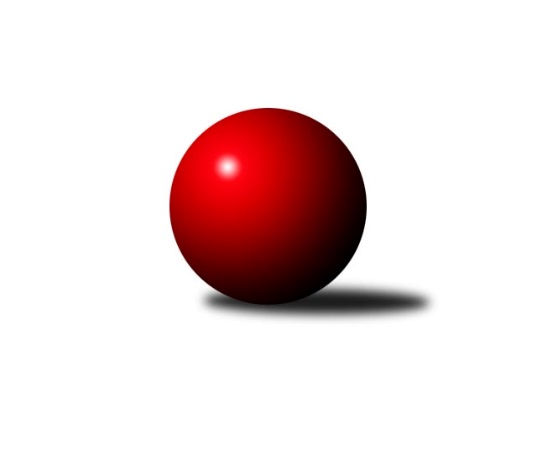 Č.1Ročník 2020/2021	13.9.2020Nejlepšího výkonu v tomto kole: 1740 dosáhlo družstvo: TJ Sokol Šanov DJihomoravský KP2 jih 2020/2021Výsledky 1. kolaSouhrnný přehled výsledků:TJ Jiskra Kyjov B	- KK Vyškov E	1:5	1459:1462	2.0:6.0	11.9.TJ Sokol Mistřín D	- TJ Sokol Šanov D	1:5	1679:1740	2.0:6.0	11.9.SK STAK Domanín 	- KK Vyškov G	6:0	1517:1368	6.0:2.0	11.9.TJ Sokol Vracov C	- TJ Sokol Šanov C	0:6	1465:1599	1.0:7.0	11.9.SK Podlužan Prušánky C	- SK Baník Ratíškovice D	5:1	1733:1676	4.0:4.0	13.9.KC Hodonín	- TJ Lokomotiva Valtice C	5:1	1488:1442	4.0:4.0	13.9.Tabulka družstev:	1.	TJ Sokol Šanov C	1	1	0	0	6.0 : 0.0 	7.0 : 1.0 	 1599	2	2.	SK STAK Domanín	1	1	0	0	6.0 : 0.0 	6.0 : 2.0 	 1517	2	3.	TJ Sokol Šanov D	1	1	0	0	5.0 : 1.0 	6.0 : 2.0 	 1740	2	4.	KK Vyškov E	1	1	0	0	5.0 : 1.0 	6.0 : 2.0 	 1462	2	5.	SK Podlužan Prušánky C	1	1	0	0	5.0 : 1.0 	4.0 : 4.0 	 1733	2	6.	KC Hodonín	1	1	0	0	5.0 : 1.0 	4.0 : 4.0 	 1488	2	7.	KK Vyškov F	0	0	0	0	0.0 : 0.0 	0.0 : 0.0 	 0	0	8.	SK Baník Ratíškovice D	1	0	0	1	1.0 : 5.0 	4.0 : 4.0 	 1676	0	9.	TJ Lokomotiva Valtice C	1	0	0	1	1.0 : 5.0 	4.0 : 4.0 	 1442	0	10.	TJ Sokol Mistřín D	1	0	0	1	1.0 : 5.0 	2.0 : 6.0 	 1679	0	11.	TJ Jiskra Kyjov B	1	0	0	1	1.0 : 5.0 	2.0 : 6.0 	 1459	0	12.	KK Vyškov G	1	0	0	1	0.0 : 6.0 	2.0 : 6.0 	 1368	0	13.	TJ Sokol Vracov C	1	0	0	1	0.0 : 6.0 	1.0 : 7.0 	 1465	0Podrobné výsledky kola:	 TJ Jiskra Kyjov B	1459	1:5	1462	KK Vyškov E	Jakub Růžička	 	 135 	 158 		293 	 0:2 	 355 	 	182 	 173		Ludmila Tomiczková	Radim Šubrt	 	 176 	 162 		338 	 0:2 	 348 	 	180 	 168		Jitka Usnulová	Martin Šubrt	 	 219 	 242 		461 	 2:0 	 347 	 	187 	 160		Hana Fialová	Jindřich Burďák	 	 185 	 182 		367 	 0:2 	 412 	 	205 	 207		Milana Alánovározhodčí: Nejlepší výkon utkání: 461 - Martin Šubrt	 TJ Sokol Mistřín D	1679	1:5	1740	TJ Sokol Šanov D	Dennis Urc	 	 212 	 216 		428 	 1:1 	 435 	 	224 	 211		Ivana Blechová	Pavel Pěček	 	 207 	 197 		404 	 0:2 	 444 	 	209 	 235		Kristýna Blechová	Adam Pavel Špaček	 	 243 	 191 		434 	 1:1 	 412 	 	207 	 205		Jaroslav Šindelář	Václav Luža ml.	 	 212 	 201 		413 	 0:2 	 449 	 	235 	 214		Radek Vrškarozhodčí: Lubomír KyselkaNejlepší výkon utkání: 449 - Radek Vrška	 SK STAK Domanín 	1517	6:0	1368	KK Vyškov G	Zbyněk Vašina	 	 216 	 185 		401 	 2:0 	 352 	 	176 	 176		Lucie Horalíková	Vojtěch Filípek	 	 175 	 183 		358 	 1:1 	 336 	 	176 	 160		Tereza Vidlářová	Josef Šlahůnek	 	 187 	 187 		374 	 2:0 	 318 	 	152 	 166		Vendula Štrajtová	Jakub Juřík	 	 182 	 202 		384 	 1:1 	 362 	 	200 	 162		Darina Kubíčkovározhodčí: Nejlepší výkon utkání: 401 - Zbyněk Vašina	 TJ Sokol Vracov C	1465	0:6	1599	TJ Sokol Šanov C	Veronika Presová	 	 188 	 183 		371 	 0:2 	 425 	 	192 	 233		Jana Kulová	Radek Břečka	 	 197 	 192 		389 	 1:1 	 391 	 	195 	 196		Oldřiška Varmužová	Nikola Plášková	 	 177 	 181 		358 	 0:2 	 379 	 	185 	 194		Pavel Martinek	Ondřej Repík *1	 	 160 	 187 		347 	 0:2 	 404 	 	208 	 196		Pavel Petrůrozhodčí: Nejedlík Vítězslavstřídání: *1 od 51. hodu Martina NejedlíkováNejlepší výkon utkání: 425 - Jana Kulová	 SK Podlužan Prušánky C	1733	5:1	1676	SK Baník Ratíškovice D	Libor Kuja	 	 203 	 234 		437 	 0:2 	 445 	 	209 	 236		Zdeněk Helešic	Filip Benada	 	 221 	 212 		433 	 2:0 	 394 	 	211 	 183		Marcel Šebek	Zdeněk Hosaja	 	 217 	 205 		422 	 1:1 	 399 	 	192 	 207		Václav Koplík	Jiří Lauko	 	 209 	 232 		441 	 1:1 	 438 	 	227 	 211		Marta Beranovározhodčí: Jiří LaukoNejlepší výkon utkání: 445 - Zdeněk Helešic	 KC Hodonín	1488	5:1	1442	TJ Lokomotiva Valtice C	Lukáš Ingr	 	 202 	 197 		399 	 1:1 	 397 	 	198 	 199		Eduard Jung	Filip Schreiber	 	 176 	 160 		336 	 1:1 	 330 	 	169 	 161		Božena Vajdová	Jiří Kunz	 	 173 	 181 		354 	 0:2 	 381 	 	191 	 190		Jan Beneš	Štěpán Kříž	 	 187 	 212 		399 	 2:0 	 334 	 	174 	 160		Daniel Weigertrozhodčí: Michal ZdražilNejlepšího výkonu v tomto utkání: 399 kuželek dosáhli: Lukáš Ingr, Štěpán KřížPořadí jednotlivců:	jméno hráče	družstvo	celkem	plné	dorážka	chyby	poměr kuž.	Maximum	1.	Martin Šubrt 	TJ Jiskra Kyjov B	461.00	321.0	140.0	4.0	1/1	(461)	2.	Radek Vrška 	TJ Sokol Šanov D	449.00	291.0	158.0	2.0	1/1	(449)	3.	Zdeněk Helešic 	SK Baník Ratíškovice D	445.00	310.0	135.0	6.0	1/1	(445)	4.	Kristýna Blechová 	TJ Sokol Šanov D	444.00	299.0	145.0	5.0	1/1	(444)	5.	Jiří Lauko 	SK Podlužan Prušánky C	441.00	308.0	133.0	5.0	1/1	(441)	6.	Marta Beranová 	SK Baník Ratíškovice D	438.00	306.0	132.0	8.0	1/1	(438)	7.	Libor Kuja 	SK Podlužan Prušánky C	437.00	303.0	134.0	8.0	1/1	(437)	8.	Ivana Blechová 	TJ Sokol Šanov D	435.00	293.0	142.0	8.0	1/1	(435)	9.	Adam Pavel Špaček 	TJ Sokol Mistřín D	434.00	297.0	137.0	6.0	1/1	(434)	10.	Filip Benada 	SK Podlužan Prušánky C	433.00	295.0	138.0	4.0	1/1	(433)	11.	Dennis Urc 	TJ Sokol Mistřín D	428.00	314.0	114.0	10.0	1/1	(428)	12.	Jana Kulová 	TJ Sokol Šanov C	425.00	276.0	149.0	3.0	1/1	(425)	13.	Zdeněk Hosaja 	SK Podlužan Prušánky C	422.00	306.0	116.0	4.0	1/1	(422)	14.	Václav Luža  ml.	TJ Sokol Mistřín D	413.00	290.0	123.0	10.0	1/1	(413)	15.	Jaroslav Šindelář 	TJ Sokol Šanov D	412.00	272.0	140.0	6.0	1/1	(412)	16.	Milana Alánová 	KK Vyškov E	412.00	277.0	135.0	5.0	1/1	(412)	17.	Pavel Pěček 	TJ Sokol Mistřín D	404.00	276.0	128.0	11.0	1/1	(404)	18.	Pavel Petrů 	TJ Sokol Šanov C	404.00	296.0	108.0	9.0	1/1	(404)	19.	Zbyněk Vašina 	SK STAK Domanín 	401.00	287.0	114.0	12.0	1/1	(401)	20.	Lukáš Ingr 	KC Hodonín	399.00	277.0	122.0	12.0	1/1	(399)	21.	Václav Koplík 	SK Baník Ratíškovice D	399.00	294.0	105.0	11.0	1/1	(399)	22.	Štěpán Kříž 	KC Hodonín	399.00	294.0	105.0	12.0	1/1	(399)	23.	Eduard Jung 	TJ Lokomotiva Valtice C	397.00	283.0	114.0	10.0	1/1	(397)	24.	Marcel Šebek 	SK Baník Ratíškovice D	394.00	289.0	105.0	8.0	1/1	(394)	25.	Oldřiška Varmužová 	TJ Sokol Šanov C	391.00	275.0	116.0	10.0	1/1	(391)	26.	Radek Břečka 	TJ Sokol Vracov C	389.00	263.0	126.0	6.0	1/1	(389)	27.	Jakub Juřík 	SK STAK Domanín 	384.00	286.0	98.0	8.0	1/1	(384)	28.	Jan Beneš 	TJ Lokomotiva Valtice C	381.00	276.0	105.0	11.0	1/1	(381)	29.	Pavel Martinek 	TJ Sokol Šanov C	379.00	268.0	111.0	9.0	1/1	(379)	30.	Josef Šlahůnek 	SK STAK Domanín 	374.00	268.0	106.0	8.0	1/1	(374)	31.	Veronika Presová 	TJ Sokol Vracov C	371.00	275.0	96.0	16.0	1/1	(371)	32.	Jindřich Burďák 	TJ Jiskra Kyjov B	367.00	258.0	109.0	11.0	1/1	(367)	33.	Darina Kubíčková 	KK Vyškov G	362.00	248.0	114.0	5.0	1/1	(362)	34.	Nikola Plášková 	TJ Sokol Vracov C	358.00	246.0	112.0	16.0	1/1	(358)	35.	Vojtěch Filípek 	SK STAK Domanín 	358.00	264.0	94.0	11.0	1/1	(358)	36.	Ludmila Tomiczková 	KK Vyškov E	355.00	251.0	104.0	8.0	1/1	(355)	37.	Jiří Kunz 	KC Hodonín	354.00	248.0	106.0	8.0	1/1	(354)	38.	Lucie Horalíková 	KK Vyškov G	352.00	247.0	105.0	13.0	1/1	(352)	39.	Jitka Usnulová 	KK Vyškov E	348.00	252.0	96.0	14.0	1/1	(348)	40.	Hana Fialová 	KK Vyškov E	347.00	239.0	108.0	20.0	1/1	(347)	41.	Radim Šubrt 	TJ Jiskra Kyjov B	338.00	262.0	76.0	15.0	1/1	(338)	42.	Filip Schreiber 	KC Hodonín	336.00	249.0	87.0	17.0	1/1	(336)	43.	Tereza Vidlářová 	KK Vyškov G	336.00	277.0	59.0	29.0	1/1	(336)	44.	Daniel Weigert 	TJ Lokomotiva Valtice C	334.00	237.0	97.0	19.0	1/1	(334)	45.	Božena Vajdová 	TJ Lokomotiva Valtice C	330.00	254.0	76.0	22.0	1/1	(330)	46.	Vendula Štrajtová 	KK Vyškov G	318.00	239.0	79.0	19.0	1/1	(318)	47.	Jakub Růžička 	TJ Jiskra Kyjov B	293.00	232.0	61.0	26.0	1/1	(293)Sportovně technické informace:Starty náhradníků:registrační číslo	jméno a příjmení 	datum startu 	družstvo	číslo startu26120	Pavel Petrů	11.09.2020	TJ Sokol Šanov C	1x26312	Ivana Blechová	11.09.2020	TJ Sokol Šanov D	1x21482	Jiří Lauko	13.09.2020	SK Podlužan Prušánky C	1x23871	Filip Benada	13.09.2020	SK Podlužan Prušánky C	1x23315	Pavel Martinek	11.09.2020	TJ Sokol Šanov C	1x25493	Kristýna Blechová	11.09.2020	TJ Sokol Šanov D	1x24977	Libor Kuja	13.09.2020	SK Podlužan Prušánky C	1x24960	Radek Vrška	11.09.2020	TJ Sokol Šanov D	1x7242	Zdeněk Hosaja	13.09.2020	SK Podlužan Prušánky C	1x
Hráči dopsaní na soupisku:registrační číslo	jméno a příjmení 	datum startu 	družstvo	26276	Jakub Růžička	11.09.2020	TJ Jiskra Kyjov B	Program dalšího kola:2. kolo18.9.2020	pá	18:00	TJ Lokomotiva Valtice C - SK STAK Domanín 	18.9.2020	pá	18:00	TJ Sokol Šanov C - TJ Sokol Mistřín D				-- volný los -- - TJ Jiskra Kyjov B	19.9.2020	so	12:45	KK Vyškov F - KK Vyškov G	19.9.2020	so	14:00	SK Baník Ratíškovice D - KC Hodonín	19.9.2020	so	14:30	KK Vyškov E - TJ Sokol Vracov C	19.9.2020	so	18:00	TJ Sokol Šanov D - SK Podlužan Prušánky C	Nejlepší šestka kola - absolutněNejlepší šestka kola - absolutněNejlepší šestka kola - absolutněNejlepší šestka kola - absolutněNejlepší šestka kola - dle průměru kuželenNejlepší šestka kola - dle průměru kuželenNejlepší šestka kola - dle průměru kuželenNejlepší šestka kola - dle průměru kuželenNejlepší šestka kola - dle průměru kuželenPočetJménoNázev týmuVýkonPočetJménoNázev týmuPrůměr (%)Výkon1xMartin ŠubrtKyjov B4611xMartin ŠubrtKyjov B126.394611xRadek VrškaŠanov D4491xMilana AlánováVyškov E112.954121xZdeněk HelešicRatíškovice D4451xRadek VrškaŠanov D110.784491xKristýna BlechováŠanov D4441xJana KulováŠanov C110.644251xJiří LaukoPrušánky C4411xZbyněk VašinaDomanín110.224011xMarta BeranováRatíškovice D4381xŠtěpán KřížHodonín109.62399